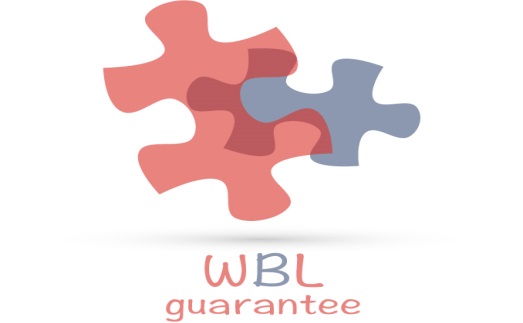 Il ruolo dei tutor WBL d'impresa, in grado di gestire efficacemente tirocini e apprendistati e coordinarsi con le organizzazioni proponenti, è oggi sempre più importante.WBL Guarantee - Strumenti per lo Sviluppo Professionale dei TutorCoordinato dalla Regione Lazio con il supporto di Confartigianato Imprese Lazio ed ERIFO, il progetto WBL Guarantee realizzerà materiali didattici gratuiti per la formazione di tutor aziendali in grado di supportare apprendisti e tirocinanti e valorizzare al massimo le loro esperienze nelle imprese.Rieti, 05 luglio 2019, ore 09.30Camera di Commercio di Rieti – Via Paolo Borsellino, 16PROGRAMMAOre 9.30: 		Registrazione partecipantiOre 10.00: 	Saluti  - Dott. Daniele Sinibaldi – Vicesindaco del Comune di Rieti				Franco Lodovici – Presidente di Confartigianato Imprese Rieti				Mariano Calisse – Presidente della Provincia di Rieti				Vincenzo Regnini -  Presidente della Camera di Commercio di RietiOre 10.45: 	Rappresentante della Regione LazioOre 11.30: 	Dott. Andrea Ranelletti – ERIFOOre 12.15: 	Dibattito e conclusioniCoordina l'incontro: Dott. Maurizio Aluffi - Segretario Confartigianato Imprese LazioPer informazioni: Confartigianato Imprese Lazio     Telefono 06.32609788     Mail: info@confartigianatolazio.it